登陆新教务系统网址：10.0.22.17  （浏览器推荐谷歌浏览器）登陆账号密码：工号（第一次登陆提示修改密码）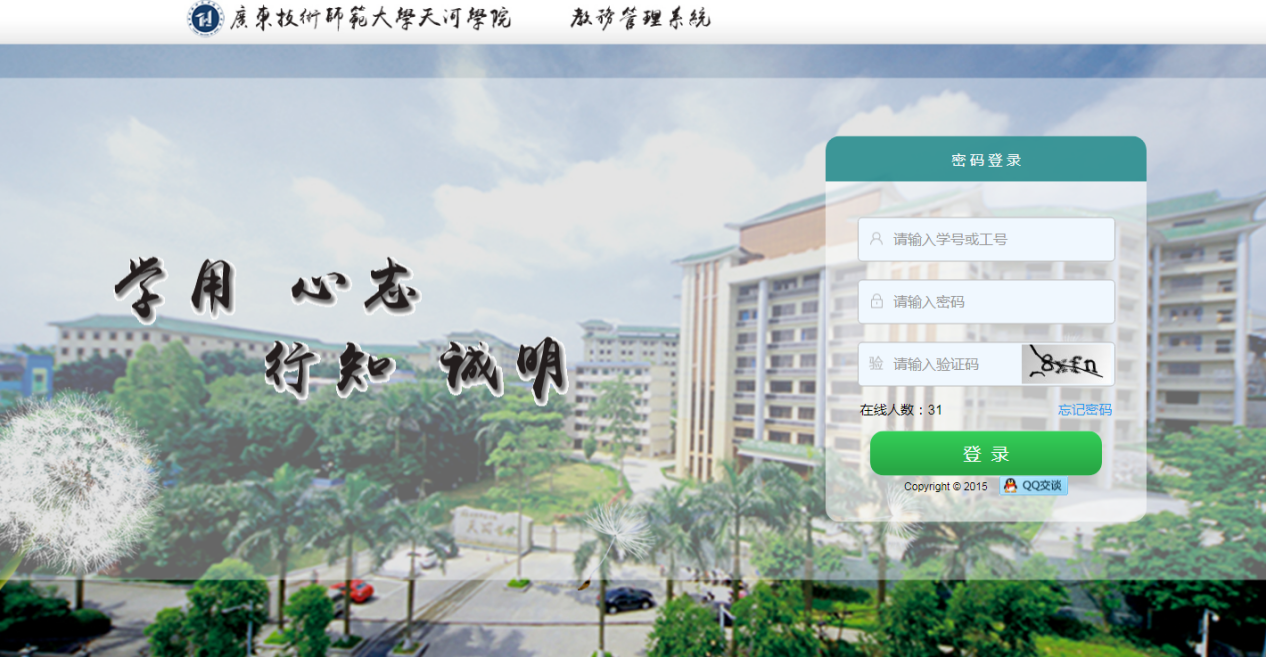                         系统登录界面注：如不知道账号的请找各院系的教务干事询问打印作业登记表和考勤表操作：在个人事务---我的工作---授课任务 里面进行查询和下载，如图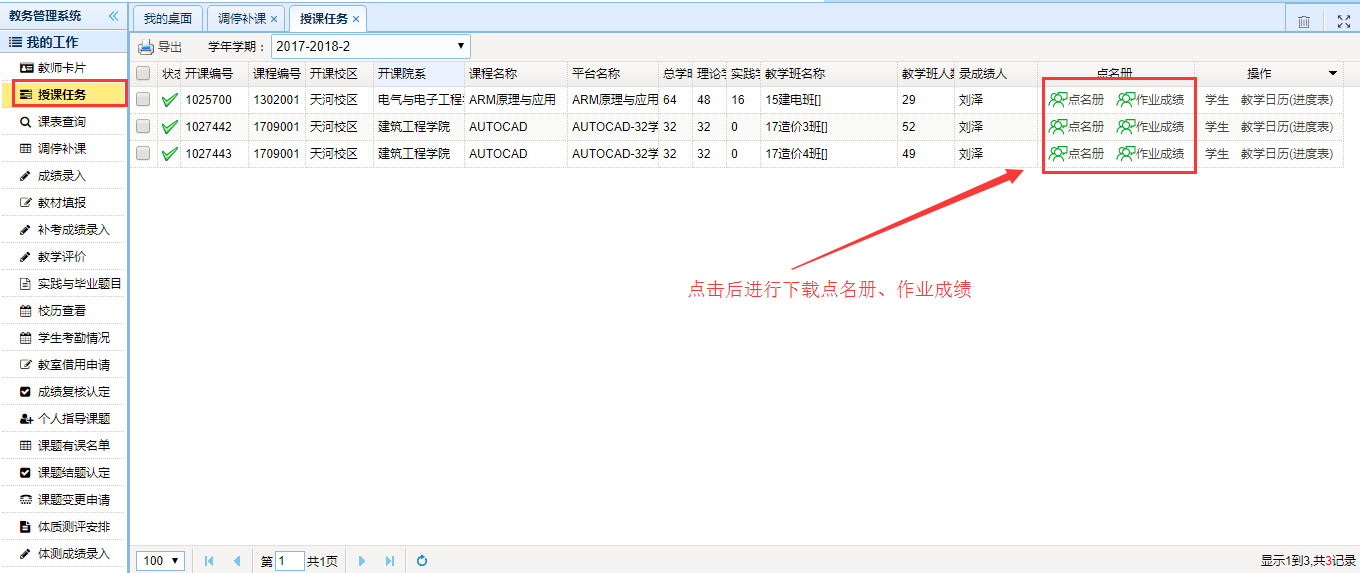 点名册模板，如图：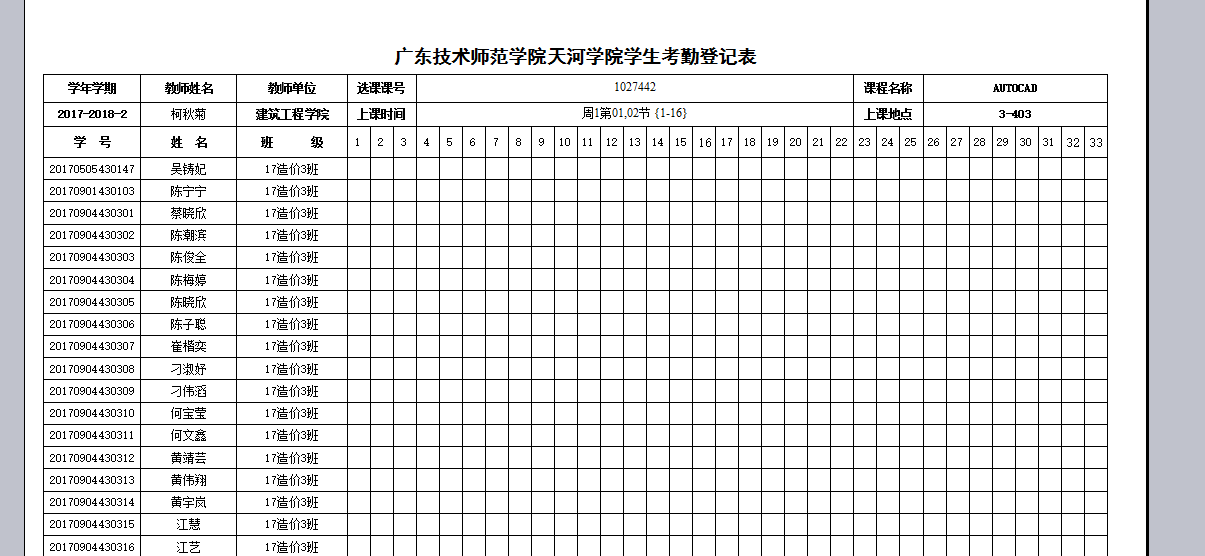 作业成绩登记表，如图：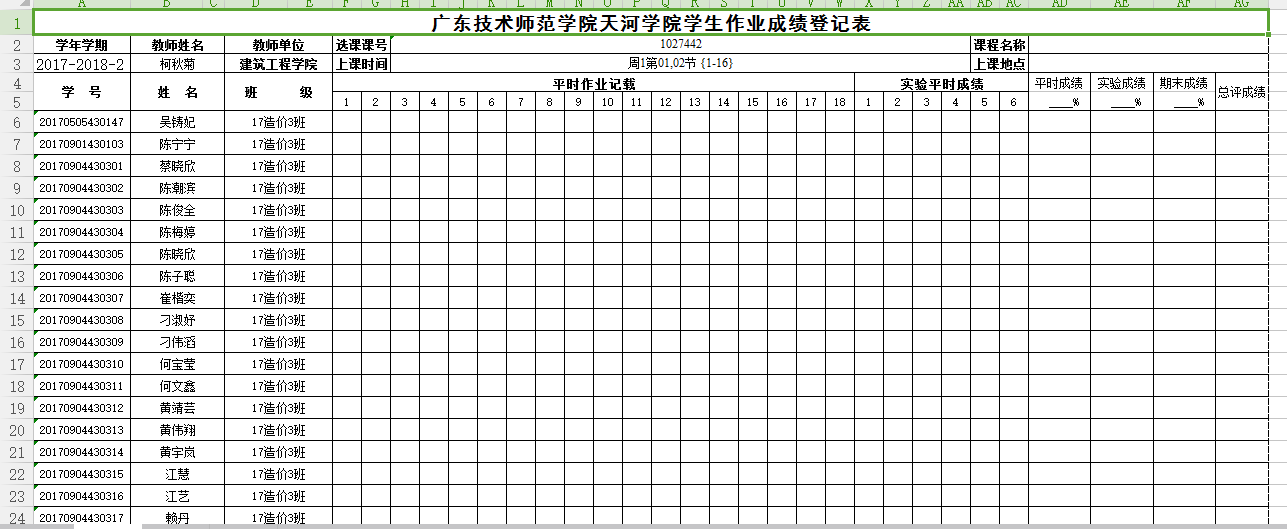 